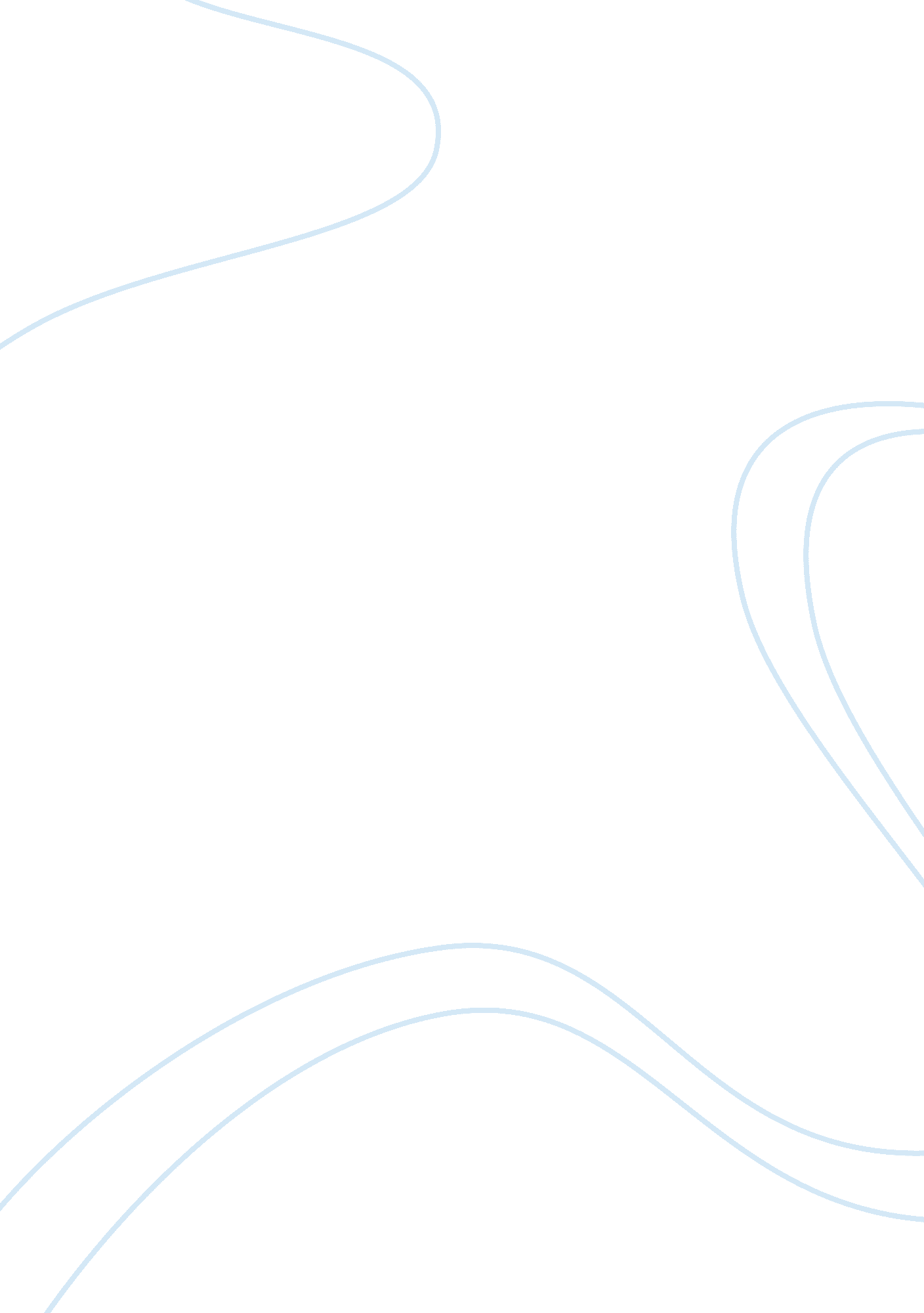 An overview of marketingBusiness, Marketing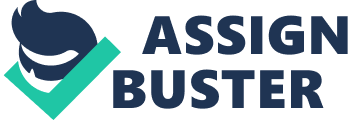 They set many corporate objectives such as increasing customer loyalty by serving the highest quality and value, achieve profit to create value to shareholders, to be the leader in the market by produce innovative products and services to satisfy the customer, and responsibility to the employees by promote and reward depend on performance and create work environment (www. P. Com, 2014). So, HP is clearly stated their corporate objectives and most of hem also lead logically to marketing objectives to make their products and services satisfy by the customers' needs and wants. 2. Does the organization follow the marketing concept? The selling concept or production concept? According to Burnett (2008), the marketing concept is the idea that an organization attempts to satisfy the customer in order to achieve sales and profit at the end. Furthermore he explains that the idea of marketing concept is to consider the needs and requirements to the target customers and improve itself to satisfy consumers effectively in order to be over the competitors. Therefore, the marketing concept is all about matching the company's competency and the needs and wants of consumers. So, HP follows the marketing concept. They focus more on customers. HP tries to create their products related to customers and giving name to each product in order to create brand family (An Oho Contributor, 2014). Also, its corporate objective shows that HP try to develop and delivery the new products and services with the highest quality and value to satisfy their customers to create customer loyalty. HP also differentiates itself by arrange its value proposition and usage to customer's needs and wants. According to Turncoat (2012), HP also does many researches from its most important IT customers to study their wants and needs. So, HP wants to understand their consumers the most to create value to its customers and satisfy them and persuade them to be loyalty. 3. What is the core marketing strategy for achieving its objectives? Is it a sound strategy? HP now mainly focuses on serving the high quality products and services at the reasonable price to customers. They have the variety of IT products and services including software, hardware, IT infrastructure, and IT services. For each product, they create the variety of models to be the choices for every target customers. With the wide range of products at the different prices can satisfy their customers' needs. The main focus aims to provide the reasonable price with the quality merchandise. So, their customers may feel that their products are valuable in term of price and quality. 